           о взаимодействии с семьями воспитанников                        в соответствии с ФГОС ДО по                      МКДОУ «ЦРР-д/с №1 «Сказка» 1.Общие положения   Настоящее Положение разработано для МКДОУ «ЦРР-д/с №1 «Сказка» Настоящее Положение разработано в соответствии со следующими нормативноправовыми актами:  -Федеральным законом от 29.12.2012 №273-ФЗ «Об образовании в Российской Федерации»;  -Статьей 63 Семейного Кодекса РФ (в ред. Федерального закона от 02.07.2013 № 185-ФЗ);  Приказом Минобрнауки России от 17.10.2013 №1155 «Об утверждении федерального государственного образовательного стандарта дошкольного образования»;  Приказом Минобрнауки России от 30.08.2013 №1014 «Об утверждении порядка организации и осуществления образовательной деятельности по основным общеобразовательным программам дошкольного образования»;  - Уставом ДОУ.  Настоящее Положение определяет цели, задачи, принципы взаимодействия ДОУ с семьями воспитанников, в том числе с семьями детей с ОВЗ, определяет формы и методы данной деятельности.  Цель и задачи взаимодействия ДОУ с семьями воспитанников  Цель: реализация основного принципа дошкольного образования: сотрудничества Организации с семьей.  Задачи:  Объединение обучения и воспитания в целостный образовательный процесс на основе духовно-нравственных и социокультурных ценностей и принятых в обществе правил и норм поведения в интересах семьи;  Обеспечение психолого-педагогической поддержки семьи и повышения компетентности родителей (законных представителей) в вопросах развития и образования, охраны и укрепления здоровья детей;  Оказание помощи родителям (законным представителям) в воспитании детей, охране и укреплении их физического и психического здоровья, в развитии индивидуальных способностей и необходимой коррекции нарушений их развития.  Взаимодействие с родителями (законными представителями) по вопросам образования ребенка, непосредственного вовлечения их в образовательную деятельность, в том числе посредством создания образовательных проектов совместно с семьей на основе выявления потребностей и поддержки образовательных инициатив семьи.  Создание возможностей для обсуждения с родителями (законными представителями) детей вопросов, связанных с реализацией образовательных программ дошкольного образования, реализуемых в ДОУ. Организация работы с родителями ДОО.  Мероприятия по реализации цели и задач взаимодействия ДОУ с семьями воспитанников планируются на основе согласования результатов мониторинга ожиданий и запросов родительского сообщества и требований действующего законодательства сфере дошкольного образования.  В качестве методов мониторинга ожиданий и запросов родительского сообщества используются:  социологический опрос;  анкетирование;  - беседа.  По итогам согласования результатов мониторинга ожиданий и запросов родительского сообщества и требований действующего законодательства в сфере дошкольного образования производится планирование работы с родителями.  Планирование производится на следующих уровнях:  планирование работы с родителями в рамках разработки основных и адаптированной образовательных программ дошкольного образования, реализуемых в ДОУ;  планирование работы с родителями в рамках перспективного планирования педагогов и специалистов;  планирование работы с родителями в рамках календарно-тематического планирования.  Планирование производится с участием родителей (законных представителей). Мнение родителей учитывается при разработке части образовательной Программы ДОО, формируемой участниками образовательных отношений с учётом образовательных потребностей, интересов и мотивов детей, членов их семей и педагогов.  Родители участвуют в обсуждении проектов образовательных Программ ДОО, которые вывешиваются на официальном сайте образовательной организации, для их общественной экспертизы всеми заинтересованными сторонами образовательного процесса, посредством интерактивных форм, встроенных в официальный сайт образовательной организации.  В процессе принятия образовательных Программ ДОО проводится общее родительское собрание, в ходе которого родителей знакомят с проектом образовательной программы, ее краткой презентацией, организуется открытая дискуссия по содержанию и формам реализации образовательных Программ ДОО, по итогам которой в проекты образовательных Программ ДОО могут быть внесены изменения и дополнения.  В целях внутрифирменного контроля за качеством образования, проводится углубленный мониторинг эффективности реализации образовательных Программ ДОО в сфере взаимодействия с родителями.  В целях повышения компетентности родителей проводится консультативная поддержка родителей (законных представителей) по вопросам образования и охраны здоровья детей, в том числе инклюзивного образования (в случае его организации);  В целях повышения практической компетентности родителей (законных представителей) по вопросам образования и охраны здоровья детей проводятся ряд мероприятий, направленных на повышение родительской активности в рамках совместных детско-родительских проектов. Для чего используются следующие формы работы: совместные творческие выставки, организация и участие в детско-родительских спортивных и творческих соревнованиях, конкурсах, днях открытых дверей, открытые мероприятия, родительские клубы по интересам, семейные мастер-классы, родительские форумы на сайте образовательной организации.   В целях реализации права родителей на участие в управлении ДОО организуются: родительский комитет Образовательной организации, Общее собрание родителей, участвуют в контролирующих комиссиях и советах (например, в Совете по питанию). 3.12. В целях оказания консультативной помощи организуется традиционное консультирование родителей (лиц их замещающих) педагогами и специалистами образовательной организации. Обязательства Организации в рамках взаимодействия с родителями ДОО  Информировать родителей (законных представителей) относительно целей дошкольного образования, общих для всего образовательного пространства Российской Федерации в контексте ФГОС ДО, на основе требований к результатам освоения основной образовательной программы дошкольного образования. Знакомить родителей (законных представителей) с реализуемыми образовательными программами ДО, лицензией, Уставом, правилами внутреннего распорядка для обучающихся и другими локальными актами, регламентирующими образовательный процесс и взаимодействие с семьей.  Обеспечить открытость дошкольного образования, посредством организации официального сайта образовательной организации и информационных стендов в ДОО. 4.3 Создавать условия для участия родителей (законных представителей) в образовательной деятельности.  поддерживать родителей (законных представителей) в воспитании детей, охране и укреплении их здоровья;  обеспечивать вовлечение семей в образовательную деятельность, в том числе посредством создания образовательных проектов совместно с семьёй на основе выявления потребностей и поддержки образовательных инициатив семьи;  создавать условия для взрослых по поиску, использованию материалов, обеспечивающих реализацию Программы, в том числе в информационной среде, а также для обсуждения с родителями (законными представителями) детей вопросов, связанных с реализацией Программы.  4.4.Реализовывать адаптированную образовательную программу дошкольного образования и основную образовательную программу дошкольного образования с комплексом санитарно-гигиенических, лечебно-оздоровительных и профилактических мероприятий и процедур только с информированного согласия родителей (законных представителей).  4.5.Проводить психологическую диагностику развития ребенка только с согласия его родителей (законных представителей).  4.6.Информировать родителей (законных представителей) о проводимых в образовательной организации мониторингов, исследований в рамках реализации образовательных программ и инновационной деятельности образовательной организации.  4.7.Предоставлять родителям (законным представителям) условия для защиты своих интересов. Обеспечивать функционирование Комиссии по урегулированию споров между участниками образовательных отношений.  4.8.Выявлять неблагополучные семьи в образовательной организации и оказывать им социальную поддержку в установленном законом порядке.  5. Направления работы по вовлечению родителей в единое пространство ДОО  Консультативное – оказание консультативной поддержки родителям.  Проектное – организация совместных проектов и других интерактивных форм вовлечения родителей в единое пространство ДОО.  Информационное – обеспечение информационной открытости образовательной организации.  Социальное – социальная поддержка неблагополучных семей.  Управленческое – вовлечение родителей в самоуправление ДОО и общественный контроль за качеством образовательных услуг, оказываемых ДОО. Принципами взаимодействия с родителями ДОО:  Доброжелательный стиль общения педагогов с родителями.  Индивидуальный подход.  Работа с родителями (законными представителями) должна учитывать их индивидуальные интересы и потребности.  Сотрудничество, а не наставничество.  Организация консультативной и методической поддержки семьи должна строится на принципах равноправного партнерства, сотрудничества, а не наставничества. Образовательная организация должна предоставить родителям информационную поддержку в сфере вопросов дошкольного образования, но выбор воспитательного решения, образовательного маршрута остается за родителем.  Позитивный имидж.  Сотрудникам образовательного учреждения следует поддерживать позитивный имидж образовательной организации в родительской среде.  Динамичность.  Детский сад должен оперативно реагировать на изменения социального состава родителей, их образовательные потребности и воспитательные запросы. В зависимости от этого должны меняться формы и направления работы детского сада с семьей.  Приоритет качества над количеством.  Главным критерием работы с родителями должно быть не количество проводимых мероприятий, а качество их подготовки.  Критерии оценки эффективности работы ДОУ с семьей.  Оценка эффективности взаимодействия ДОУ с семьями воспитанников осуществляется на основе результатов контроля за эффективностью реализации основных и адаптированной образовательных программ дошкольного образования.  Критериями эффективности работы ДОУ с семьей являются:  Изменение характера вопросов родителей к воспитателям, руководителю ДОУ, как показатель роста педагогических интересов, знаний о воспитании детей в семье, желание их совершенствовать.  Рост посещаемости родителями мероприятий по педагогическому просвещению, стремление родителей анализировать собственный опыт и опыт других родителей.  Проявление у родителей осознанного отношения к воспитательной деятельности, стремление к пониманию ребенка, анализу своих достижений и ошибок, использование родителями педагогической литературы, участие родителей в клубах, объединениях, семейных конкурсах, праздниках, субботниках, организуемых в ДОУ. Осознание взрослыми членами семьи не только практической, но и воспитательной значимости их помощи ДОУ в педагогической деятельности.  Положительное общественное мнение родителей об образовании дошкольников в ДОУ.  Заключительные положения.  Срок действия положения не ограничен. Положение действует до замены новым.  Изменения и дополнения в Положение вносятся на основании решения Образовательного Совета Образовательной организации, утвержденного приказом заведующего Образовательной организации, с учетом мнения Профсоюзной организации (Приложение 1.). 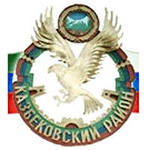 Муниципальное казенное ДОШКОЛЬНОЕ образовательное учреждение«Центр развития ребенка – детский сад №1 «Сказка»368140, Казбековский район, с. Дылым  тел. 21 5 82. Email: crr_skazka@mail.                                                                                   ПРИКАЗ « 28 » январь 2021                                                                        № 6/1«Об утверждении Положения о взаимодействии с семьями воспитанников в соответствии с ФГОС ДО  по МКДОУ «ЦРР-д/с №1 «Сказка»В соответствии с приказом Минобрнауки России от 17.10.2013 № 1155 «Об утверждении федерального государственного образовательного стандарта дошкольного образования» ПРИКАЗЫВАЮ:  Утвердить Положение о взаимодействии с семьями воспитанников в соответствии с ФГОС ДО (далее – Положение).  Лицу, ответственному за официальный сайт ОО Камиловой Р.А. разместить Положение на официальном сайте образовательной организации и на информационных стендах в группах в целях ознакомления родителей (лиц, их заменяющих) с настоящим Положением в срок до 1 02.2021года.  Заместителю зав. по УВР Алиевой Г.А.  организовать ознакомление сотрудников Образовательной организации с настоящим Положением под подпись в срок до 1.02. 2021 года.  Сотрудникам Образовательной организации организовать взаимодействие с родителями в соответствии с настоящим Положением. Срок: постоянно.  Контроль за исполнением приказа оставляю за собой.                       Заведующий _________________Магомедова Х. Г.   С приказом  ознакомлены: СОГЛАСОВАНО   С Педагогическим советом Протокол № 2  от  26. 11.2020г.СОГЛАСОВАНО  Председатель профсоюза ДОУ  __________/Дарбищева Э/ Протокол №_2__ От 26.11.2020гПОЛОЖЕНИЕ УТВЕРЖДАЮ  Заведующий  Магомедова Х.Г.------------------- Приказ  №54/1  От 28. 12.2020г.